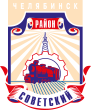 СОВЕТ депутатов советского района
первого созываР Е Ш Е Н И Е29.01.2019				  					                         № 53/3В целях приведения нормативных правовых актов органов местного самоуправления Советского района города Челябинска в  соответствии с законодательством Российской Федерации,  в соответствии с федеральными законами от 02.05.2006 № 59-ФЗ  «О порядке рассмотрения обращений граждан Российской Федерации», от 06.10.2003 № 131-ФЗ «Об общих принципах организации местного самоуправления в Российской Федерации», Уставом Советского районаСовет депутатов Советского района первого созываРЕШАЕТ:1. Утвердить Положение о порядке и сроках рассмотрения обращений граждан в органы местного самоуправления Советского района (приложение).2. Признать утратившим силу  решение Совета депутатов Советского района от 20 января 2015 № 4/5 «Об утверждении Положения о порядке и сроках рассмотрения обращений граждан в органы местного самоуправления Советского района».3. Внести настоящее решение в раздел 2 «Органы и должностные лица местного самоуправления, муниципальная служба» нормативной правовой базы местного самоуправления Советского района.4. Ответственность за исполнение настоящего решения возложить на Председателя Совета депутатов  А. Н. Локоцкова и Главу Советского района                   В. Е. Макарова.5. Контроль исполнения настоящего решения поручить председателю постоянной комиссии Совета депутатов Советского района по местному самоуправления, регламенту и этике С. В. Шумакову.6. Настоящее решение вступает в силу со дня его официального обнародования.Председатель Совета депутатов Советского района								      А. Н. ЛокоцковГлава Советского района							         В. Е. Макаров454091, г. Челябинск, ул. Орджоникидзе 27А. (351) 237-98-82. E-mail: sovsovet74@mail.ruОб утверждении Положения о порядке и сроках рассмотрения обращений граждан органами местного самоуправления Советского района 